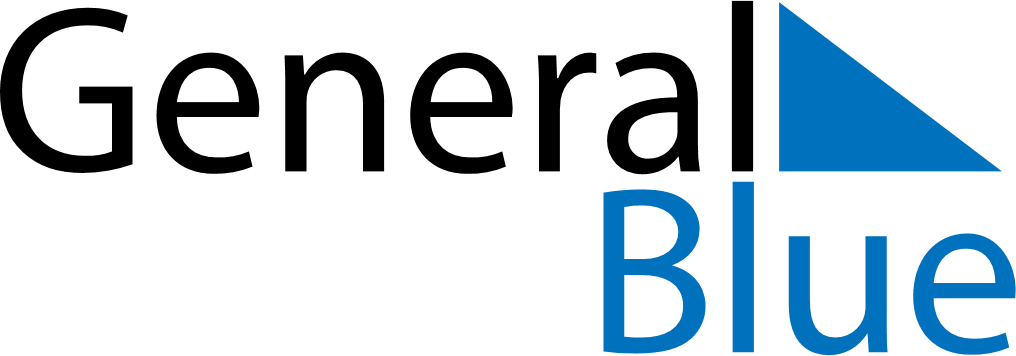 February 2023February 2023February 2023MaltaMaltaSundayMondayTuesdayWednesdayThursdayFridaySaturday1234567891011Feast of Saint Paul’s Shipwreck in Malta1213141516171819202122232425262728